BahrainBahrainBahrainBahrainDecember 2030December 2030December 2030December 2030MondayTuesdayWednesdayThursdayFridaySaturdaySunday12345678910111213141516171819202122National DayAccession Day232425262728293031NOTES: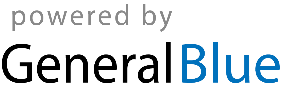 